МИНИСТЕРСТВО ПРОСВЕЩЕНИЯ РСФСРПИСЬМОот 12 сентября 1984 г. N 140/18-3О СОБЛЮДЕНИИ ТРЕБОВАНИЙ ТЕХНИКИ БЕЗОПАСНОСТИПРИ ОРГАНИЗАЦИИ ТРУДОВОЙ ДЕЯТЕЛЬНОСТИ ДЕТЕЙВ ДЕТСКОМ САДУМинистерство просвещения РСФСР направляет для руководства письмо Министерства просвещения СССР от 8 июня 1984 г. N 39-М "О соблюдении требований техники безопасности при организации трудовой деятельности детей в детском саду".Заместитель МинистраА.И.ШУСТОВМИНИСТЕРСТВО ПРОСВЕЩЕНИЯ СССРПИСЬМОот 8 июня 1984 г. N 39-МО СОБЛЮДЕНИИ ТРЕБОВАНИЙ ТЕХНИКИ БЕЗОПАСНОСТИПРИ ОРГАНИЗАЦИИ ТРУДОВОЙ ДЕЯТЕЛЬНОСТИ ДЕТЕЙВ ДЕТСКОМ САДУОб огромном значении трудового воспитания подрастающего поколения и необходимости его совершенствования говорится в документах XXVI съезда КПСС, Постановлении ЦК КПСС и Совета Министров СССР от 22 декабря 1977 г. N 1111 "О дальнейшем совершенствовании обучения, воспитания учащихся общеобразовательных школ и подготовки их к труду".Программа воспитания в детском саду предусматривает ознакомление дошкольников с трудом взрослых, воспитание уважения к трудящемуся человеку, бережного отношения к результатам его труда, желания и потребности трудиться.Содержанием детского труда в дошкольном учреждении является работа по самообслуживанию, уходу за растениями и животными в уголке природы и на участке детского сада; участие в уборке групповых помещений, веранд и игровых площадок, поделка игрушек, пособий для занятий, сувениров и украшений для подарков и т.д. Дети прочно осваивают трудовые навыки, могут выполнять работу в течение достаточно длительного времени, достигая качественных результатов, но это ни в коей мере не должно служить средством подмены труда взрослых. Основной задачей организации трудовой деятельности детей является использование ее в целях всестороннего воспитания.Для успешного решения воспитательно-образовательных задач важное значение имеет создание педагогически продуманных условий труда детей таких, как определение содержания и объема работы, подбор материалов и оборудования, организация рабочего места, продолжительность работы с учетом ее характера и особенностей возраста детей и т.д.Недостаточное внимание к созданию этих условий для труда дошкольников может привести не только к ошибкам, к снижению его воспитательного влияния, но и повлечь за собой различные травмы, повредить здоровью ребенка. Поэтому организация труда детей требует строгого соблюдения техники безопасности, которая должна учитывать особенности каждого дошкольного учреждения и вместе с тем отвечать следующим основным требованиям.I. ТРЕБОВАНИЯ К УСЛОВИЯМ ОРГАНИЗАЦИИ ТРУДАДОШКОЛЬНИКОВ1. Любая деятельность детей и особенно труд, связанный с использованием инструментов, может осуществляться лишь под непосредственным контролем и наблюдением взрослого.2. В группах и на участке детского сада должны быть созданы условия, обеспечивающие охрану жизни и здоровья ребенка:2.1. Все шкафы и полки должны быть надежно закреплены; всевозможное оборудование, пособия, предметы убранства должны устанавливаться и размещаться с учетом их полной безопасности и устойчивости, исключающей возможность падения.2.2. Инвентарь, используемый в самостоятельной трудовой деятельности детей, необходимо располагать на полках и шкафах, высота которых не превышает уровня груди ребенка.2.3. Аквариумы, клетки с животными и комнатные растения в уголках природы размещаются с таким расчетом, чтобы ребенок мог осуществлять уход за ними стоя на полу; при поливе растений ребенок должен держать лейку ниже уровня своей груди, чтобы вода не стекала в рукава и не попадала на одежду.Строго соблюдать санитарно-гигиенические требования к содержанию животных.2.4. Категорически запрещается в группах детей раннего и младшего дошкольного возраста содержать кактусы и другие колючие растения, а также хищных птиц и животных.3. Помещения, в которых организуется трудовая деятельность детей, должны быть чистыми, светлыми, хорошо проветренными.Освещенность рабочего места, занимаемая каждым ребенком, особенно при организации ручного труда, должна соответствовать установленным санитарно-гигиеническим нормам.4. Запрещается перенос детьми тяжестей весом более 2 - 2,5 кг (для ребенка старшего дошкольного возраста).5. При выполнении поручений, связанных с обязанностями дежурных по столовой и уголку природы, дети могут посещать пищеблок лишь в сопровождении взрослого; при этом категорически запрещается перенос детьми горячей пищи, воды и прочих горячих предметов.6. Организация труда детей в специально оборудованных комнатах допускается лишь под руководством и в присутствии взрослого.7. Категорически запрещается привлекать детей к труду, представляющему опасность инфицирования (уборка санузлов, сбор общего грязного белья, бытовых отходов и пр.).8. Нельзя привлекать детей к разведению костров, сжиганию сухих листьев и мусора.II. ТРЕБОВАНИЯ К ОБОРУДОВАНИЮ И МАТЕРИАЛАМ1. Столы, стулья, верстаки, прочая мебель и оборудование, которыми пользуются дети, должны по своим размерам соответствовать их ростовым показателям.2. В пользование детям даются исправные и безопасные в работе инструменты и предметы сельскохозяйственного инвентаря с хорошо закрепленными рукоятками. При этом ножницы должны быть с тупыми концами, молоток - с закругленной ударной частью, пила - в распиловочной коробке и т.д.3. Запрещается использование детьми оборудования и инструментов, предназначенных для взрослых. Нецелесообразно, педагогически неоправданно и опасно применение инструментов, выпускаемых промышленностью, для игровой деятельности детей.4. Все колющие и режущие инструменты должны храниться в закрытых местах и использоваться детьми лишь с ведома и под контролем воспитателя. Швейные иглы хранятся в специальных шкатулках-игольницах, всегда с нитками; их количество систематически проверяется воспитателем.5. Отбирая для детских поделок природный, бросовый и прочий материал, воспитатель всегда должен помнить о его безопасности; не брать очень острых сучков, режущей травы, ядовитых ягод, грибов и растений, твердой проволоки, битого стекла, спичек с неудаленной серной головкой и т.п.6. Из отходов промышленного производства в работе с детьми могут быть использованы лишь те материалы и красители, которые по заключению гигиенистов не представляют опасности для здоровья детей. Запрещается использовать стекловату, стекловолокно, искусственный (синтетический) мех и материал на капроновой основе, свинец, нитро- и эмалевые краски и лаки, эпоксидную смолу и органические растворители (согласовано с Минздравом СССР).7. Воспитатель должен тщательно продумывать целесообразность предлагаемой детям работы, а также необходимость изготовления тех или иных поделок, не допускать большого скопления детских работ, не нашедших своего применения.8. Все оборудование, инструменты и материалы должны быть аккуратно, удобно и рационально размещены, содержаться в чистом и исправном состоянии в закрытых емкостях.III. ТРЕБОВАНИЯ К ОРГАНИЗАЦИИ РАБОТЫ С ДРЕВЕСИНОЙ1. Работа с древесиной в весенне-летний период проводится на участке, а в осенне-зимний - в помещении детского сада, если для этого созданы соответствующие условия (наличие отдельной комнаты или специально оборудованного уголка труда в групповой комнате, размеры которой составляют не менее 60 кв. метров).2. Трудовой уголок должен иметь хорошее дневное освещение. Желательно расположить его у окон, выходящих на юг или юго-восток.3. Все работы по изготовлению поделок из древесины производятся на верстаках или специальных рабочих столах, оборудованных зажимным устройством и распиловочной коробкой.4. Для работы с древесиной необходимо иметь прочные, удобные и красивые инструменты соответствующих размеров.5. Для детских поделок используется древесина мягких пород: сосна, ольха, липа, осина.6. Материал для работы заготавливается в виде брусков, дощечек, реек, кругляков диаметром не более 4 см.7. Материал, предлагаемый детям, должен быть хорошо выструган, чтобы ребенок не поцарапался и не занозил руки.8. Каждый ребенок должен быть обеспечен для работы фартуком и удобным головным убором.9. В трудовом уголке для уборки рабочего места необходимо иметь щетку-сметку, совок, веник, детское ведерко для сбора отходов и мусора.10. В уголке труда обязательно наличие аптечки, содержащей настойку йода, перекись водорода, свинцовую примочку, бинт, ножницы, пинцет, лейкопластырь, бумажные салфетки.11. Работа с древесиной организуется один раз в неделю с подгруппой детей в 4 - 5 человек. При действии с пилой и другими колющими и режущими инструментами запрещается одновременная работа нескольких детей: за верстаком может работать только один ребенок.12. Перед началом работы воспитатель обязан проверить исправность верстака и инструментов, надежность закрепления обрабатываемого материала в зажимных устройствах.13. Дети работают стоя.14. Во время работы, особенно при выполнении таких операций, как сколачивание, распиливание, зачистка деталей и другое, ребенок должен стоять за рабочим столом или верстаком таким образом, чтобы позвоночник его был выпрямлен, плечи расправлены, грудная клетка не сжималась.15. В процессе обучения воспитатель знакомит детей с основными приемами работы с древесиной (разметка, пиление, соединение деталей с помощью гвоздей и др.), осуществляя грамотный показ и учитывая индивидуальные особенности детей.IV. ТРЕБОВАНИЯ К МЕТОДИКЕ РУКОВОДСТВАТРУДОВОЙ ДЕЯТЕЛЬНОСТЬЮ ДЕТЕЙ В ДЕТСКОМ САДУ1. Обучая детей различным навыкам и приемам работы, владению инструментом, воспитатель должен обеспечить четкий и грамотный их показ.2. Прежде чем объединять детей для выполнения групповой или коллективной работы, воспитатель должен быть уверен в том, что каждый ребенок в достаточной степени овладел необходимыми навыками.3. Во время работы с инструментами число детей, работающих одновременно, не должно превышать 4 - 5 человек.До начала работы и на всем ее протяжении воспитатель следит за тем, чтобы между работающими детьми сохранялось расстояние не менее 1 метра.4. При организации трудовой деятельности, требующей значительной затраты сил (перекопка земли, перенос песка, полив огорода и цветника, расчистка участка зимой и т.д.), воспитатель должен внимательно следить за состоянием детей, не допуская их переутомления, перегрева и охлаждения. В случае проявления у ребенка учащенного дыхания, покраснения кожи лица, выступления пота и других внешних признаков утомления воспитатель предлагает ему отдохнуть, а затем переключает на спокойную деятельность.5. Продолжительность трудового процесса необходимо четко регламентировать, особенно при выполнении однообразной, монотонной работы (прополка, сбор ягод, протирание стульев, различные виды ручного труда): время, отводимое на нее, не должно превышать 30 минут. При этом через каждые 7 - 10 минут необходимо производить смену деятельности детей или устраивать перерывы.6. В жаркие солнечные дни труд детей в огороде и цветнике организуется в утренние часы, до завтрака, и в часы вечерней прогулки.7. Воспитатель осуществляет постоянный контроль за сохранением правильной позы и осанки детей в процессе работы.8. Воспитатель приучает детей работать внимательно, сосредоточенно, не отвлекаясь и не размахивая инструментами.9. Все колющие и режущие инструменты воспитатель выдает и принимает от детей строго по счету.10. Экскурсии, проводимые в целях ознакомления с трудом взрослых, должны быть тщательно подготовлены воспитателем с учетом возрастных особенностей и физических возможностей детей.Накануне экскурсии воспитатель уточняет предварительно намеченный маршрут, посещает запланированный объект и принимает необходимые меры к обеспечению безопасности детей, особенно при наблюдении за работой различных механизмов и сельскохозяйственной техники. Проводит беседу с детьми о правилах поведения во время экскурсии.Детей должны сопровождать не менее двух взрослых.11. Воспитатель в обязательном порядке знакомит детей с правилами поведения в процессе трудовой деятельности и систематически контролирует их выполнение.V. ПРАВИЛА ПОВЕДЕНИЯ ДЕТЕЙВ ПРОЦЕССЕ ТРУДОВОЙ ДЕЯТЕЛЬНОСТИВоспитатель создает необходимые условия для трудовой деятельности детей, осуществляет обучение их навыкам работы с различными материалами и инструментами, обеспечивает усвоение и выполнение детьми правил поведения в процессе труда.Дети должны знать и строго соблюдать следующие требования:1. Выполнять порученную работу только в местах, отведенных для данного вида труда.2. Прежде чем приступить к работе, следует надеть фартук или другую специальную одежду, засучить рукава и вымыть руки, если это необходимо, подобрать волосы.3. В соответствии с полученным заданием подготовить свое рабочее место: аккуратно, удобно и красиво расположить нужные материалы и инструменты, убедиться в их исправности.4. В процессе труда постоянно поддерживать порядок на своем рабочем месте, не допуская его захламленности.5. Использовать оборудование и инструменты только по их прямому назначению, применяя правила и приемы, показанные воспитателем.Инструменты, необходимые для самостоятельной деятельности, можно брать только с разрешения воспитателя.6. Работать внимательно, не отвлекаясь, не ходить с инструментами в руках и не мешать другим детям.7. В процессе работы иглы класть только в игольницу, гвозди - в ящичек или коробку, ножницы - на специальную подставку сомкнутыми концами от себя.8. Отрезать нитку только ножницами, проволоку кусачками, гвозди вытаскивать клещами.9. По окончании работы проверить состояние оборудования и инвентаря, отчистить его, уложить и убрать.Рабочее место привести в порядок с помощью веника, щетки-сметки и влажной тряпки, не сдувая опилки, мусор ртом и не смахивая их руками.Затем тщательно вымыть руки, снять и убрать на место рабочую одежду, причесаться, поправить одежду.10. В случае даже незначительного ранения, ушиба, ссадин немедленно обратиться к воспитателю.VI. ЗАКЛЮЧИТЕЛЬНЫЕ ПОЛОЖЕНИЯРуководитель учреждения обеспечивает условия для правильной организации трудовой деятельности детей в детском саду и вместе с воспитателями несет персональную ответственность за выполнение настоящих требований.В своей деятельности заведующие и воспитатели руководствуются следующими инструктивными и программно-методическими материалами:1. Приказ Министерства просвещения СССР от 24 декабря 1971 г. N 101 "О введении в действие Положения об организации работы по охране труда в системе Министерства просвещения СССР".2. Инструкция по организации охраны жизни и здоровья детей в детских садах и на детских площадках, утвержденная Министерством просвещения РСФСР 30 августа 1955 года ("Сборник приказов и распоряжений Министерства просвещения РСФСР", 1955, N 42), и аналогичные инструкции, утвержденные министерствами просвещения союзных республик.3. Санитарные правила устройства и содержания детских дошкольных учреждений (детских яслей, детских садов, детских яслей-садов), утвержденные Главным государственным санитарным врачом СССР.4. Сборник руководящих технических материалов для проектирования полного набора мебели и физкультурного оборудования для помещений детских садов-яслей, изданных Госгражданстроем при Госстрое СССР в декабре 1977 года.5. Программа воспитания в детскому саду. М.: Просвещение, 1984.6. Гульянц Э.К. Учите детей мастерить. М.: Просвещение, 1979.7. Веретенникова С.А. Методика ознакомления детей с природой. М.: Просвещение, 1973.8. Как знакомить дошкольников с природой. Под ред. Саморуковой. М.: Просвещение, 1978.Заместитель МинистраМ.И.ЖУРАВЛЕВА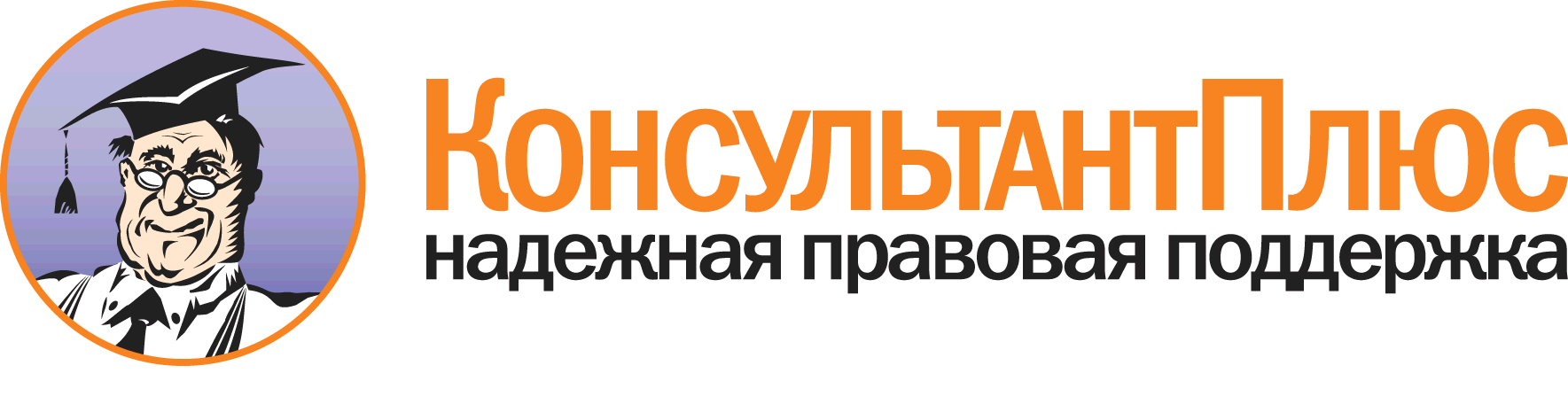 <Письмо> Минпроса РСФСР от 12.09.1984 N 140/18-3"О соблюдении требований техники безопасности при организации трудовой деятельности детей в детском саду"(вместе с письмом Минпроса СССР от 08.06.1984 N 39-М)Документ предоставлен КонсультантПлюс

www.consultant.ru

Дата сохранения: 01.04.2012